PÅSKE I FLENDALEN 2012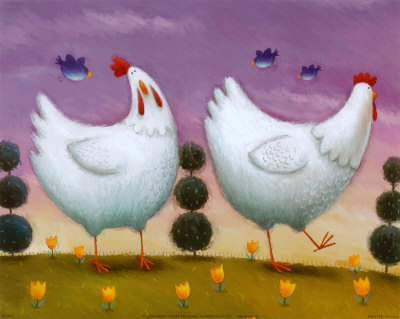 Tirsdag 3. aprilMåneskinnstur til PetterbuaStart kl 20.00 på Rømonysetra. Ta med vedskie!Onsdag 4. aprilPåske-PUBi Vidsyn kl 21.00 med  RælbandetEntré kr 100,- Øl- og vinsalg. NB: 18-års aldersgrense. Leg plikt.SkjærtorsdagLegg turen til Vidsyn, da avholder vi vår årligeBasarVi åpner kl. 13.00. Mange fine gevinster. Dukke m/vugge og garderobe, sekk m/tilbehør, trearbeid, strikkeprodukter, mange fine hjemmelagde ting.LynlotteriKun hjemmelagde gevinsterKaféNystekte vafler, kaffe, suppe med mer.Underholdning kl. 19.00.Trekning ca. kl. 19.30.PåskeaftenKakelotterived krysset til Vidsyn fra kl 10. Mange fine kaker.Arr.: U.L.F.Skiskytingens dagved Vidsyn kl 10-12Arr: Nordre Trysil SkytterlagSkikafé i Bjørdamkoia. Se egne plakaterVelkommen til påske i Flendalen!U.L Flendølen